Сотрудники полиции проводят профилактические беседы с несовершеннолетнимиС целью профилактики правонарушений и преступлений, совершаемых несовершеннолетними и в отношении несовершеннолетних, сотрудники отдела МВД России по Усть-Катавскому городскому округу посещают с лекциями образовательные учреждения г. Усть-Катава.  Инспектор по делам несовершеннолетних капитан полиции Елена Сысоева, соблюдая требования санитарно-эпидемиологической обстановки, посетила среднюю общеобразовательную школу №5. Одной из главных тем обсуждения был вопрос безопасного посещения Интернет-сайтов и общения в социальных сетях, а также разъяснена необходимость незамедлительного обращения в полицию в случае совершения в отношении них противоправных деяний и склонения к совершению правонарушений и преступлений.Елена Юрьевна рассказала о возрасте наступления уголовной и административной ответственности, напомнила школьникам о необходимости соблюдения действующего законодательства, о правилах поведения на улице, в школе и в общественных местах, объяснила, как необдуманные поступки могут повлиять на всю дальнейшую жизнь. Ребята задавали вопросы, консультировались по конкретным ситуациям. К примеру, ребята интересовались, какая ответственность наступает в случае нарушения правил поведения, как в учебных заведениях, так и за их пределами. В целях профилактики детского дорожно-транспортного травматизма в зимний период времени, Елена Юрьевна напомнила детям, о том, как правильно переходить проезжую часть по регулируемым и нерегулируемым пешеходным переходам. Ребятам было разъяснено, что ни одно транспортное средство резко не останавливается, и что всегда надо переходить дорогу на максимально безопасном расстоянии от транспортного средства. 
       Также, в целях личной безопасности ребятам настоятельно рекомендовано, в вечернее и сумеречное время использовать на одежде световозвращающие элементы, с тем, чтобы максимально обезопасить себя на проезжей части. Кроме того, внимание детей было акцентировано на том, что использование наушников с музыкой и мобильного телефона недопустимо при переходе проезжей части дороги. Особое внимание уделено пиротехническим изделиям, которые являются пожароопасными и  взрывоопасными. Сотрудник полиции также провела разъяснительные беседы с детьми о запрещении самостоятельных покупок пиротехники и её использования без контроля взрослых.Встречи с подростками в школах и проведение плановых профилактических бесед является неотъемлемой частью совместной работы инспекторов по делам несовершеннолетних и руководства образовательных организаций.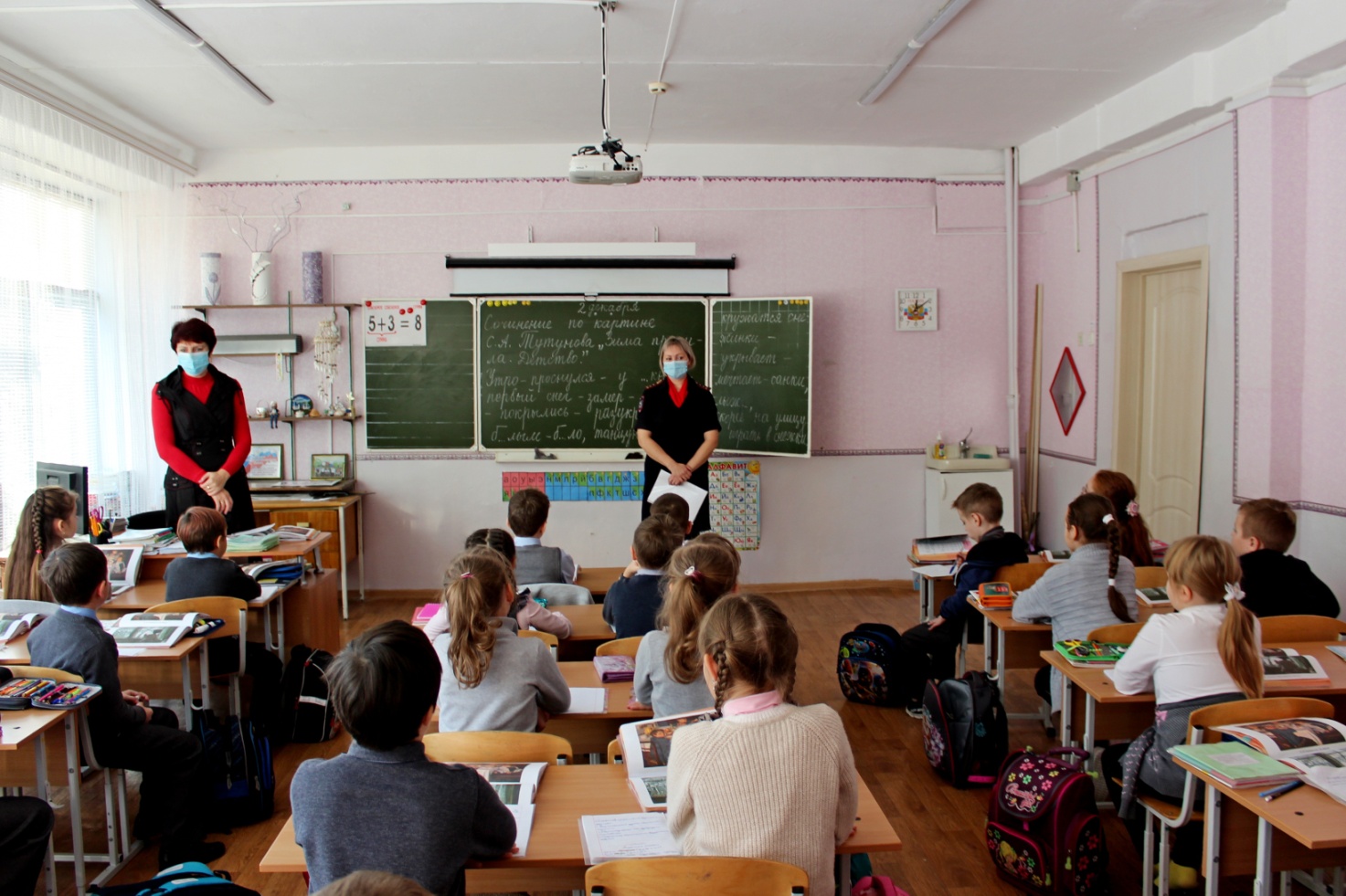 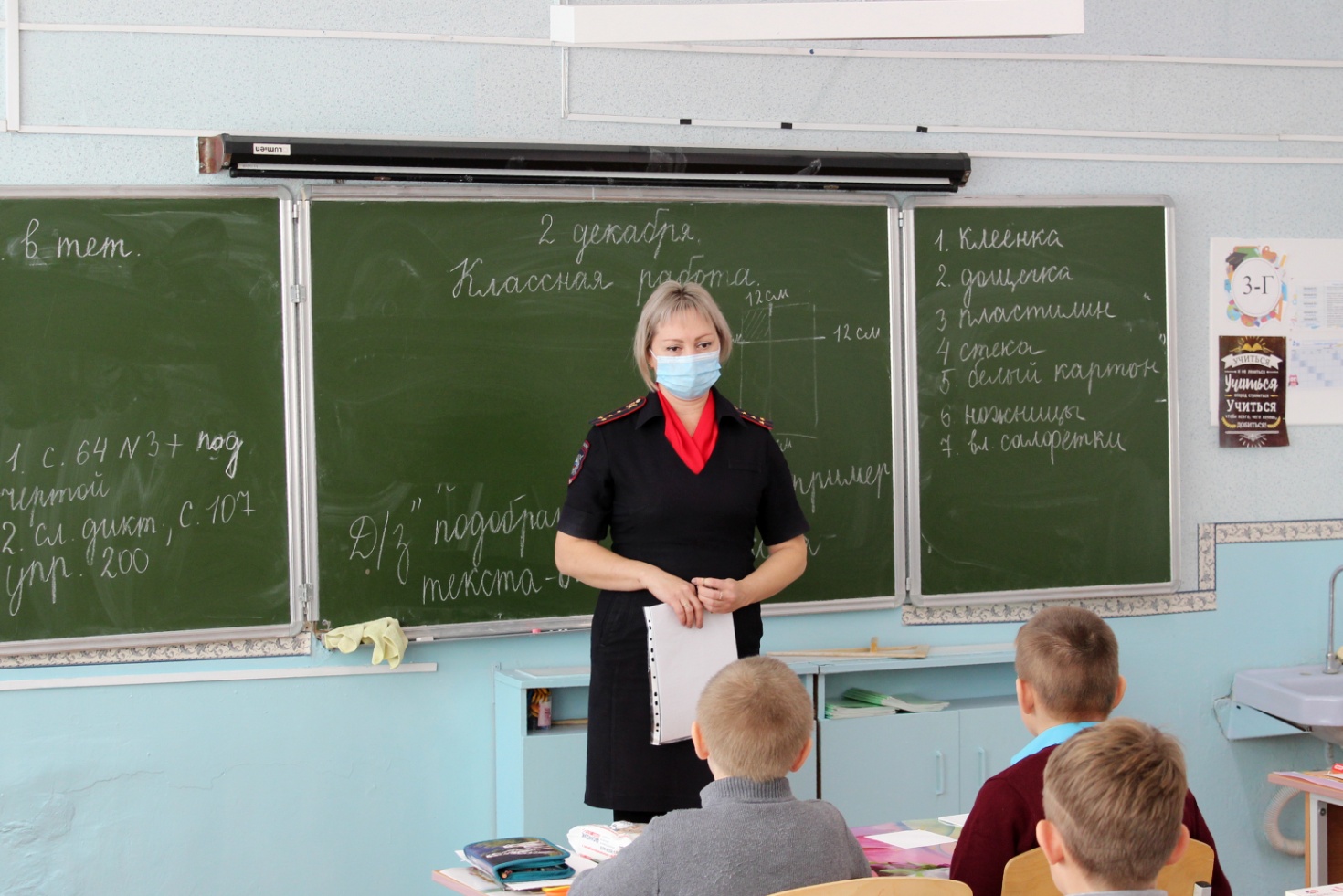 